Weekly Calendar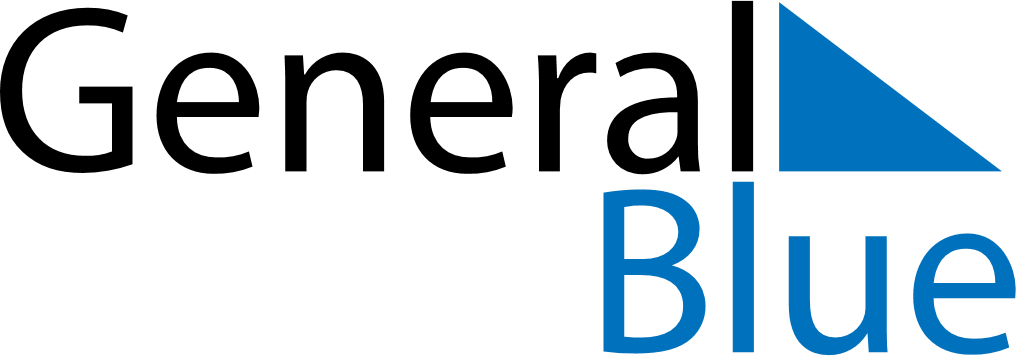 December 8, 2024 - December 14, 2024Weekly CalendarDecember 8, 2024 - December 14, 2024SundayDec 08MondayDec 09TuesdayDec 10WednesdayDec 11ThursdayDec 12FridayDec 13SaturdayDec 14MY NOTES